My name is…………………………….I am known as………………………….My date of birth is……………………..My school/setting is……………………………………Current photo of me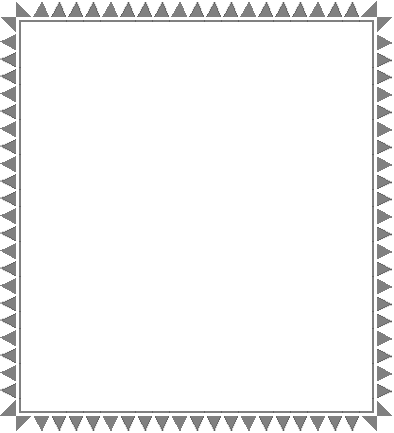 My Support Plan:    Number ……..      Date…………………..School logoSection 1: About memy profileMy profile has been written by:      Me            Me with help from………………………….  When and how I communicate best, and what help I need   How information and choice need to be presented to me to help me make decisions     What people like and admire about me     What I enjoy doing and what I do wellIn school/setting:Out of school/setting:What is important to me now    What are the things that aren’t working so well for me at the momentWhat would make things better for meWhat are my goals and aspirations for the future – Short term - the next 6-12 monthsLong term - what I want for my future beyond next year and ‘when I am an adult’Section 1: About meb) my story (background information)      My story has been written by:  My parent     My carer    Me  with help from………………………..                                                                                          Growing up    People involved in helping and supporting me  How do I feel when I am at school/setting and how do I feel and behave when I come home from school/setting     Any other things which are important for you to know about me    Section 1: About mec) my familyMy family has been written by: My parent    My carer   Me  with help from…………………………….My family at home / extended family  Wider community connections    Times or days or barriers that make it difficult for me or my family to attend appointments or to meet professionals     Any other things which are important for you to know about my familySection 1: About med) my parents/carers viewsWritten by:  My parent    My carerwith help from…………………..What is important for my child now              What is not working so well for my child at the moment      What would make things better for my child    What are my goals and aspirations for my childShort term - the next 6-12 monthsLong term - what I want for my child’s future beyond next year and ‘when they are an adult’Section 2: My special educational needsMy strengths and my special educational needs are described by my family, education, health and care services.  Their assessments are listed at the end of My Support Plan.A summary of my needs  Cognition and LearningCommunication and InteractionSocial and EmotionalSensory and/or Physical Preparing for key transitions and/or preparing for adulthood  Section 3: My health needs which relate to my special educational needs Section 4: My social care needs which relate to my special educational needsSection 5: Outcomes and provisionSection 5: Outcomes and provisionSupportedbySupportedbySupportedbyMy Outcomes:-are what I will be able to do by the end of a phase or stage of education  should take into account what is important to me and help me move towards my goals and aspirations should take into account what it important for me and address the area of my needs (barriers) set out in Section 2, 3 and 4 of my plan so that I can make progress. Sometimes an outcome will address more than one area of my needs and may be shared across education, health and social care  My Outcomes:-are what I will be able to do by the end of a phase or stage of education  should take into account what is important to me and help me move towards my goals and aspirations should take into account what it important for me and address the area of my needs (barriers) set out in Section 2, 3 and 4 of my plan so that I can make progress. Sometimes an outcome will address more than one area of my needs and may be shared across education, health and social care    Education HealthSocial CareExplanatory note(Add or delete outcome boxes as appropriate)The area(s) of my needs this outcome will address: …………………………….. (eg. Cognition & Learning, Communication & interaction, Social and Emotional, Sensory and Physical, Preparing for key transitions/preparing for adulthood, Health needs, Social Care needs or more than one area of need – Cognition and Learning/Communication and Interaction, Sensory and/or Physical/Health needs)Use wording which allows the outcomes to be measurable (SMART):-Ie. By the end of key stage (Early Years Foundation Stage (EYFS)/ KS1/KS2/ KS3/KS4) &&& will be able to…………………………Outcome1The area(s) of my needs this outcome will address………………………………………………By the end of key stage……………….. will be able to……………………………..Outcome 2Outcome3Outcome4Outcome5Outcome6Outcome7ProvisionThe provision (support) to meet my special educational needs (Section 2) and needs which relate to my special educational needs (Sections 3 & 4).  This provision should help me to make progress towards achieving my outcomes.  Steps I will make towards achieving my outcomesSteps towards outcomes will also be set out in this section, leading towards the achievement of the outcomes.  They should normally be relevant for at least a year and sometimes longer.  Where appropriate, they can be expressed separately for education, health and social care.  Short term targetsThese can be reviewed and amended regularly to ensure that the child/young person remains on track to achieve the outcomes.  Regular progress monitoring should always be considered in the light of the steps, outcomes and aspirations. KeyAt each review, update My Support Plan to set new targets, make adjustments to provision etc.at the 1st review - add to these columns and indicate additions with an R1 and the date of the review;at the 2nd review – add to these columns and indicate additions with an R2 and the date of the review;  If a provision is no longer in place then strikethrough. If no strikethrough then this will indicate that provision is still in place and potentially being added to at the review.  at the 3rd review ensure all sections of My Support Plan are fully reviewed and updated to produce a ‘new’ My Support Plan.  No history of amendments need to be shown on the ‘new’ My Support Plan as the history will be recorded on the previous plan.  The number ‘My Support Plan’ should be recorded on page 1. The beginning of this key then applies again.No. of outcomeSteps I will make towards achieving this outcome(each outcome may need more than one step)Short term targets(each step may need more than one target)What needs to happen to help me achieve this outcome?Who will do it?How often?(frequency and duration)Resources required (including weekly costs)NotesUse wording which allows steps to be measurable (SMART):-ie. By the end of year %%%, &&& will be able to………..Outcomes may be supported by education and/or health and/or social care.  Steps towards outcomes might be expressed separately for education, health and social care and should all be brought together within this plan.   Information to support this is provided in the My Support Plan Information and Guidance.Use targets to ensure child/young person remains on track to achieve steps/outcomes and enable regular progress monitoring.  Use wording which allows targets to be measurable (SMART):-ie.By the end for the autumn term/within the next 6 weeks, %%% will be able to…..  If adjustments need to be made to targets between reviews these should be added and dated in the appropriate      section.                                                     Describe provision and delivery  - ie. approaches, programmes, training, resources, materials and how they are delivered eg. in the classroom, in a small group, 1-1Descriptions of provision must be clear and understandable to those involved ie. parents and practitioners across services.  Please be clear about the purpose of the provision and avoid jargon, abbreviations etc. ie. Teacher, SENCO, Teaching Assistant, Teaching Assistant with specific training or skills or health or social care professional as determined by health and social care assessments Ie. 3xper week, 20 minutes per sessionIdentify where the resources come from ie Education, Health or Social Care. Where funding comes from a school’s delegated funding (Elements 1&2) provide weekly costs    No. of outcomeSteps I will make towards achieving this outcome(each outcome may need more than one step)Short term targets(each step may need more than one target)What needs to happen to help me achieve this outcome?Who will do it?How often?(frequency and duration)Resources required (including weekly costs)1234567Section 6: Reviewing My Support Plan                               Date of review:                                                1st review (R1)Section 6: Reviewing My Support Plan                               Date of review:                                                1st review (R1)No. of outcomeProgress towards outcomes in My Support Plan(to include whether the steps I will make towards achieving this outcome have been met, partly met, not met or need to be changed)1234567What is working well with provision and support and needs to continue?What is working well with provision and support and needs to continue?What isn’t working well with provision and support and needs to finish or change?What isn’t working well with provision and support and needs to finish or change?Should anything new be introduced to match the parent/child’s goals and aspirations?Should anything new be introduced to match the parent/child’s goals and aspirations?At this review, update My Support Plan to set new targets, make adjustments to provision etc. Please reference these updates with an R1 and the date of the review in Section 5.If any provision is not continuing then strikethrough in Section 5. If no strikethrough then this will indicate that provision is continuing and if it is being added to following this review please reference these additions with an R1 and the date of the review.At this review, update My Support Plan to set new targets, make adjustments to provision etc. Please reference these updates with an R1 and the date of the review in Section 5.If any provision is not continuing then strikethrough in Section 5. If no strikethrough then this will indicate that provision is continuing and if it is being added to following this review please reference these additions with an R1 and the date of the review.Section 6: Reviewing My Support Plan                          Date of review:                                                               2nd review (R2)Section 6: Reviewing My Support Plan                          Date of review:                                                               2nd review (R2)No. of outcomeProgress towards outcomes in My Support Plan(to include whether the steps I will make towards achieving this outcome have been met, partly met, not met or need to be changed)1234567What is working well with provision and support and needs to continue?What is working well with provision and support and needs to continue?What isn’t working well with provision and support and needs to finish or change?What isn’t working well with provision and support and needs to finish or change?Should anything new be introduced to match the parent/child’s goals and aspirations?Should anything new be introduced to match the parent/child’s goals and aspirations?At this review, update My Support Plan to set new targets, make adjustments to provision etc. Please reference these updates with an R2 and the date of the review in Section 5.If any provision is not continuing then strikethrough in Section 5. If no strikethrough then this will indicate that provision is continuing and if it is being added to following this review please reference these additions with an R2 and the date of the review.At this review, update My Support Plan to set new targets, make adjustments to provision etc. Please reference these updates with an R2 and the date of the review in Section 5.If any provision is not continuing then strikethrough in Section 5. If no strikethrough then this will indicate that provision is continuing and if it is being added to following this review please reference these additions with an R2 and the date of the review.Section 6: Reviewing My Support Plan                                 Date of review:                                                         3rd reviewSection 6: Reviewing My Support Plan                                 Date of review:                                                         3rd reviewNo. of outcomeProgress towards outcomes in My Support Plan(to include whether the steps I will make towards achieving this outcome have been met, partly met, not met or need to be changed)1234567What is working well with provision and support and needs to continue?What is working well with provision and support and needs to continue?What isn’t working with provision and support and needs to finish or change?What isn’t working with provision and support and needs to finish or change?Should anything new be introduced to match the parent/child’s goals and aspirations?Should anything new be introduced to match the parent/child’s goals and aspirations?At this review ensure all sections of My Support Plan are fully reviewed and updated to produce a ‘new’ My Support Plan.  No history of amendments need to be shown on the ‘new’ My Support Plan as the history will be recorded on the previous plan.  The number ‘My Support Plan’ should be recorded on page 1.At this review ensure all sections of My Support Plan are fully reviewed and updated to produce a ‘new’ My Support Plan.  No history of amendments need to be shown on the ‘new’ My Support Plan as the history will be recorded on the previous plan.  The number ‘My Support Plan’ should be recorded on page 1.Section 7: Appendices Documents that inform My Support PlanFamily/Young person(Reference (and date) below)Education (Reference (and date) eg. previous My Support Plan(s), risk assessments/positive handling assessments, behaviour log/diary)Health(Reference (and date) eg. Health Care Plan, Therapy advice, Paediatricians report) Social Care(Reference (and date) eg. TAF Plan, Child in Need Plan, Child Protection Plan, PEP, Care Plan)CareersOther evidence from other people or agenciesIt is good practice to make sure that the young person/parents understand what information is being used to inform the My Support Plan and that some of this information may need to be shared more widely with the professionals involved in order to work effectively together to support the child/young person.   